figure e-1  Quality Control and Clustering of Sample Groups(A) Density of counts and read counts distribution for each sample group (log scale).  (B) Sample clustering based on normalized data.  Hierarchical clustering of the whole sample set performed following transformation of the count data as moderated log-counts-per-million (CPM).  Euclidean distance is computed between samples, and the dendrogram is built upon the Ward criterion.  (C) Multidimensional scaling plot.  (D) Boxplots of raw (left) and normalized (right) read counts.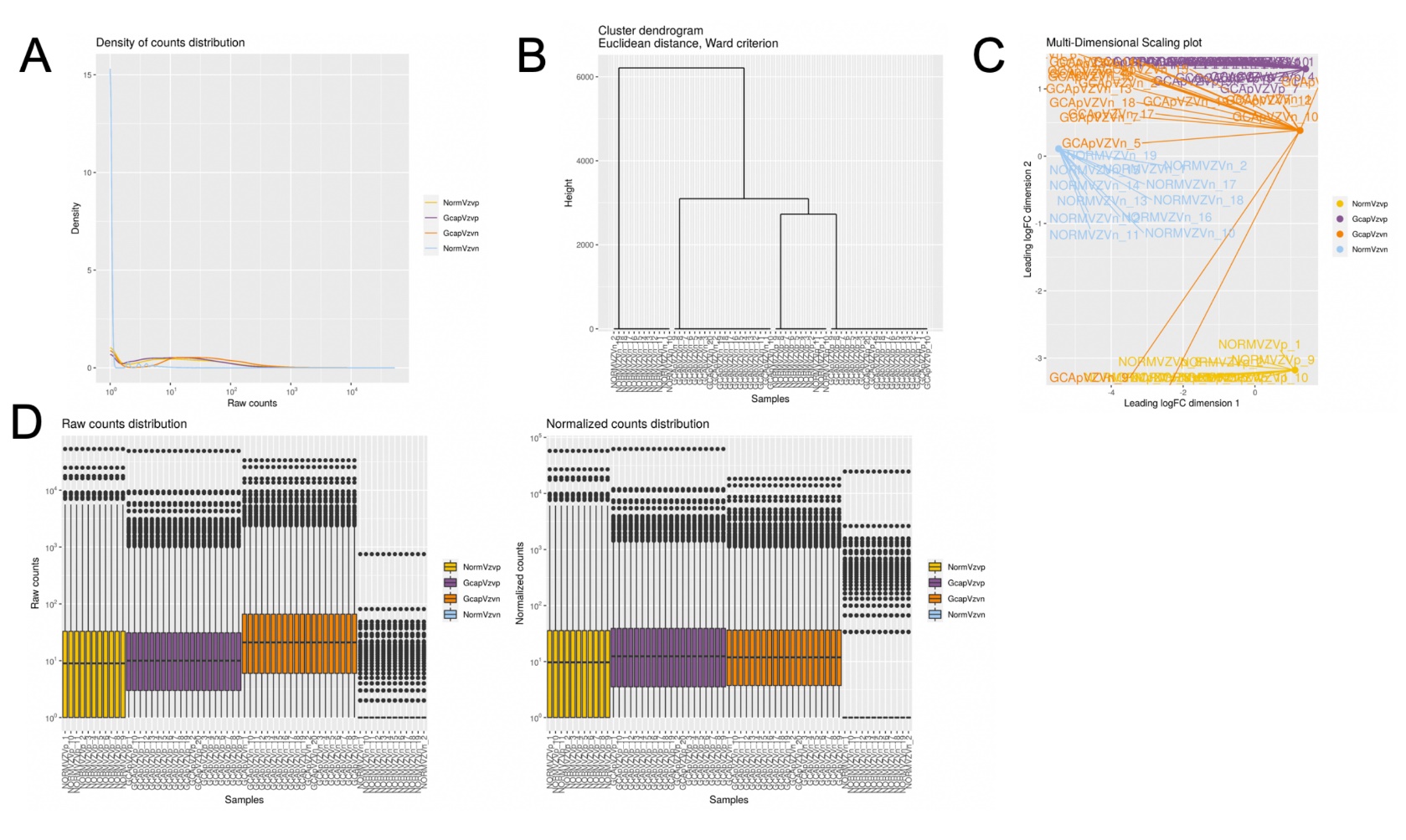 